«УТВЕРЖДЕНО»Комитет по конкурентной политике Московской области	/«_    »	20   г.ИЗМЕНЕНИЯ В ИЗВЕЩЕНИЕ О ПРОВЕДЕНИИАУКЦИОНА В ЭЛЕКТРОННОЙ ФОРМЕ № АЗЭ-СП/22-1771 на право заключения договора аренды земельного участка, государственная собственность на который не разграничена, расположенного на территорииСергиево-Посадского городского округа Московской области, вид разрешенного использования: для ведения личного подсобного хозяйства 
(приусадебный земельный участок) год-В связи с продлением заявочной кампании и переносом даты аукциона внести следующие изменения в Извещение о проведении аукциона в электронной форме № АЗЭ-СП/22-1771  
на право заключения договора аренды земельного участка, государственная собственность 
на который не разграничена, расположенного на территории Сергиево-Посадского городского округа Московской области, вид разрешенного использования: для ведения личного подсобного хозяйства (приусадебный земельный участок) (далее – Извещение о проведении аукциона):1. Изложить пункты 2.8. – 2.9., 2.11 Извещения о проведении аукциона в следующей редакции:«2.8. Дата и время окончания срока приема Заявок и начала их рассмотрения: 25.10.2022 в 18 час. 00 мин.2.9. Дата окончания рассмотрения Заявок: 28.10.2022.»;«2.11. Дата и время начала проведения аукциона: 28.10.2022 в 12 час. 00 мин.».Изложить Приложение 5 Извещения о проведении аукциона в следующей редакции:«Приложение 5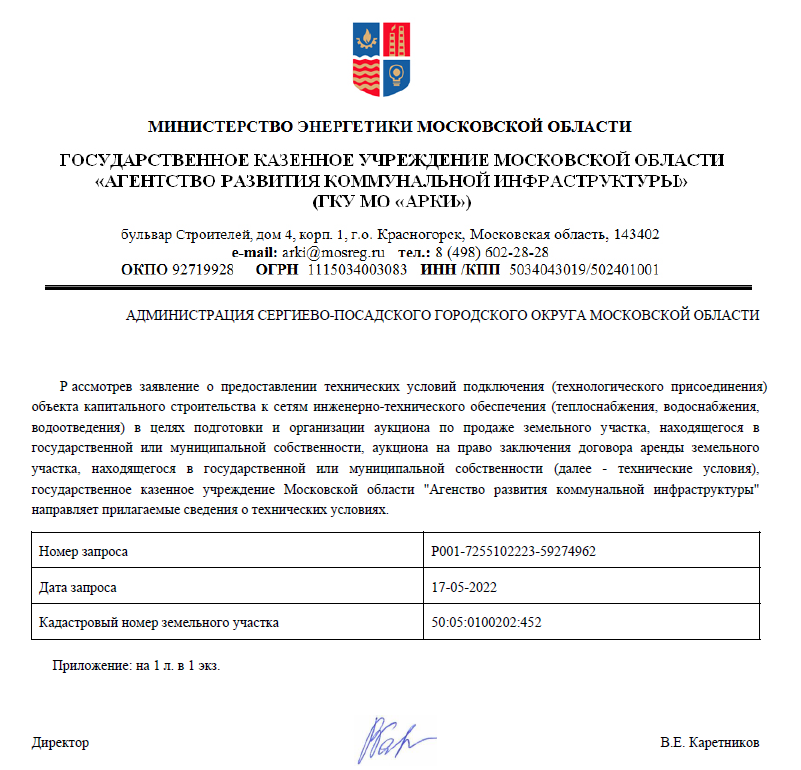 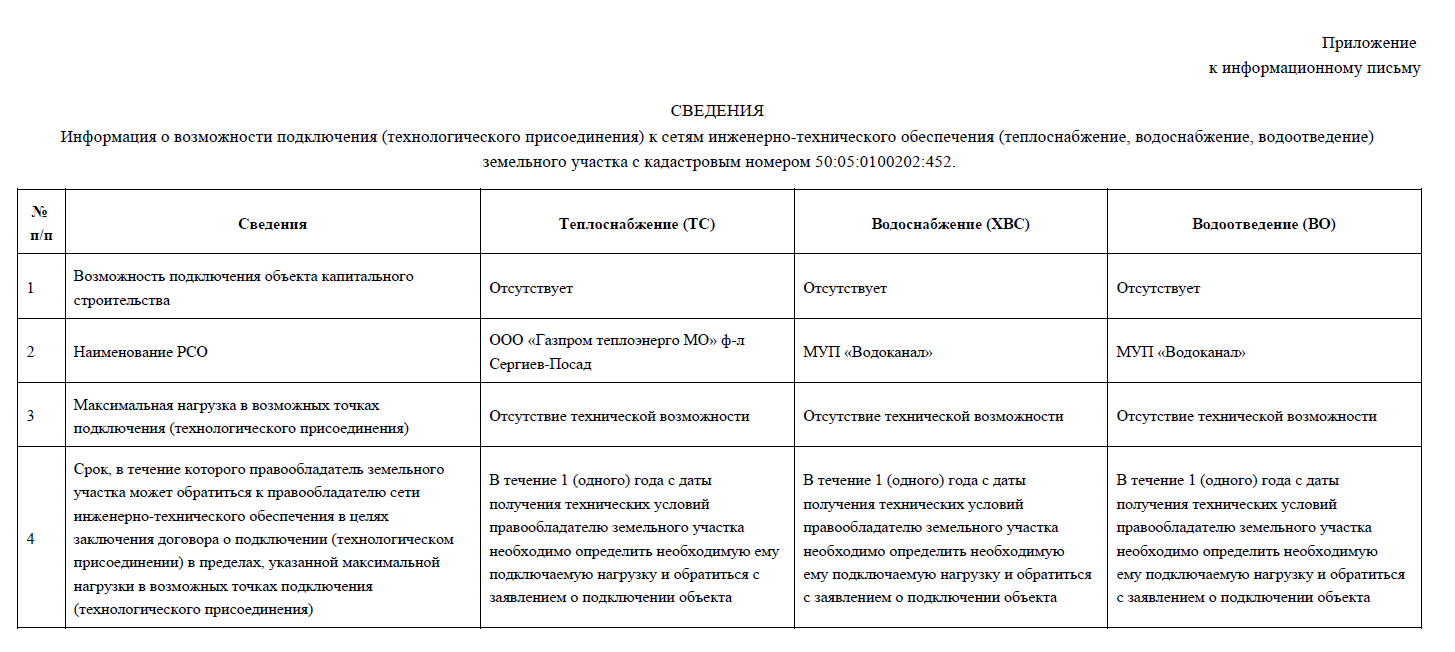 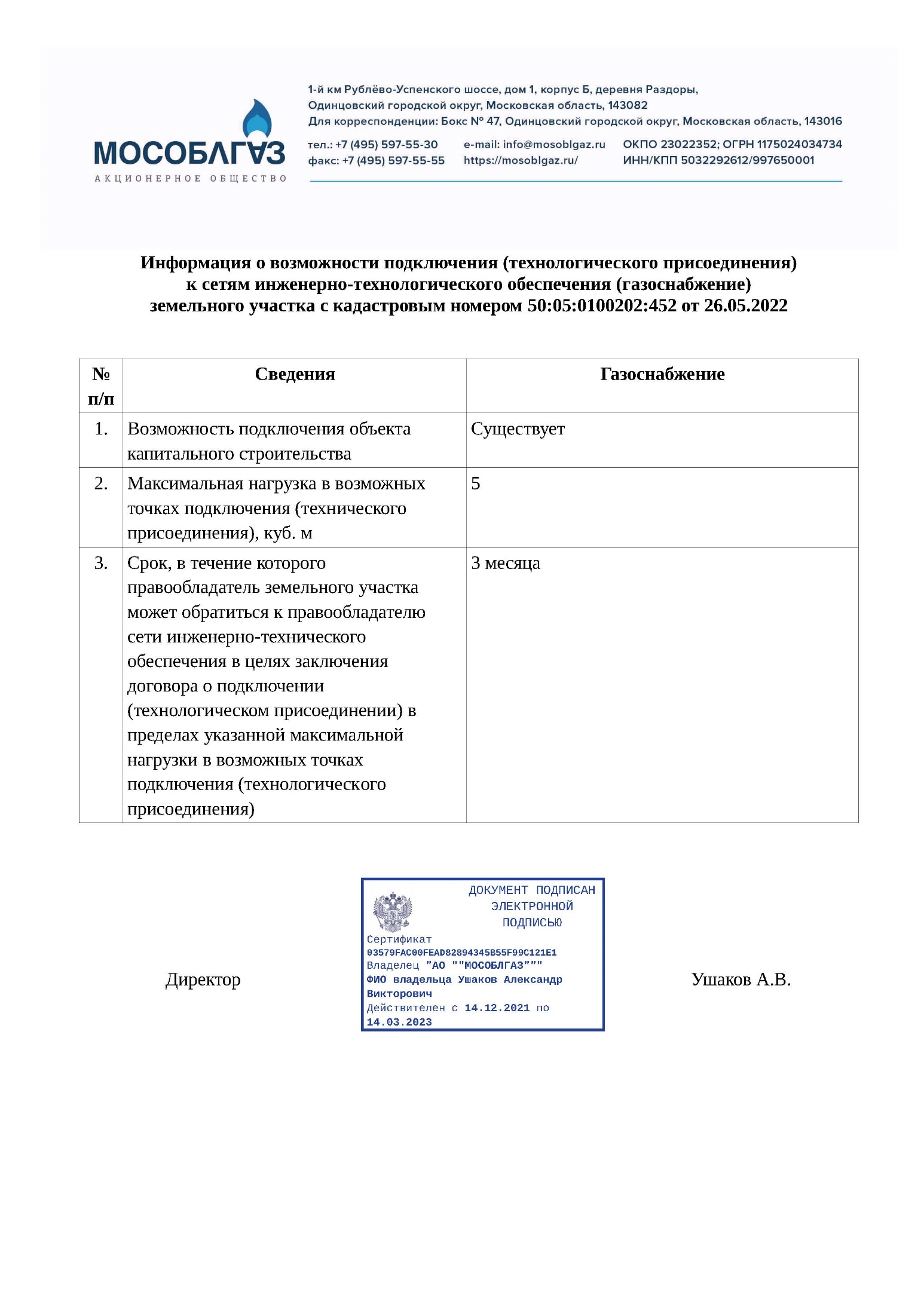 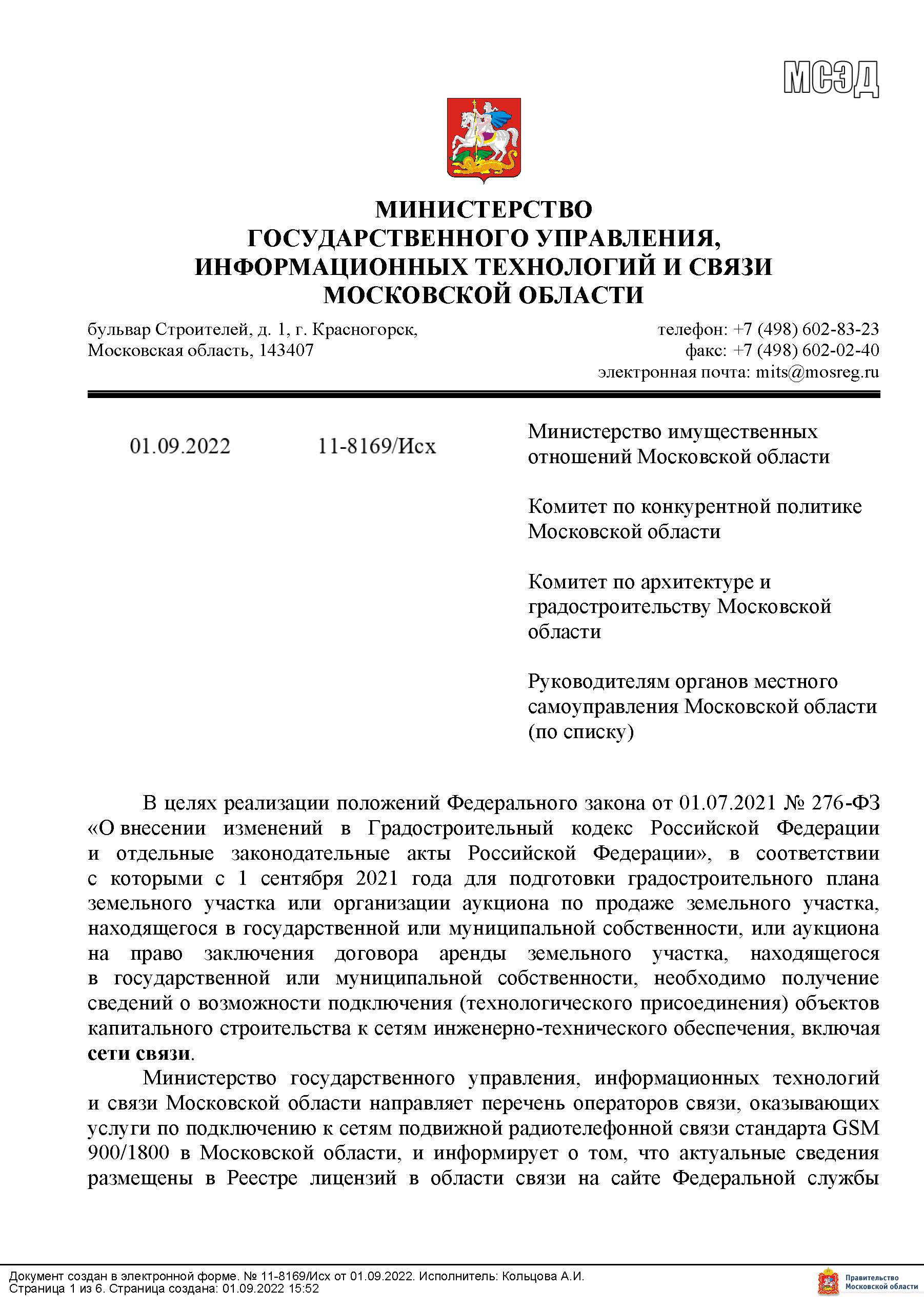 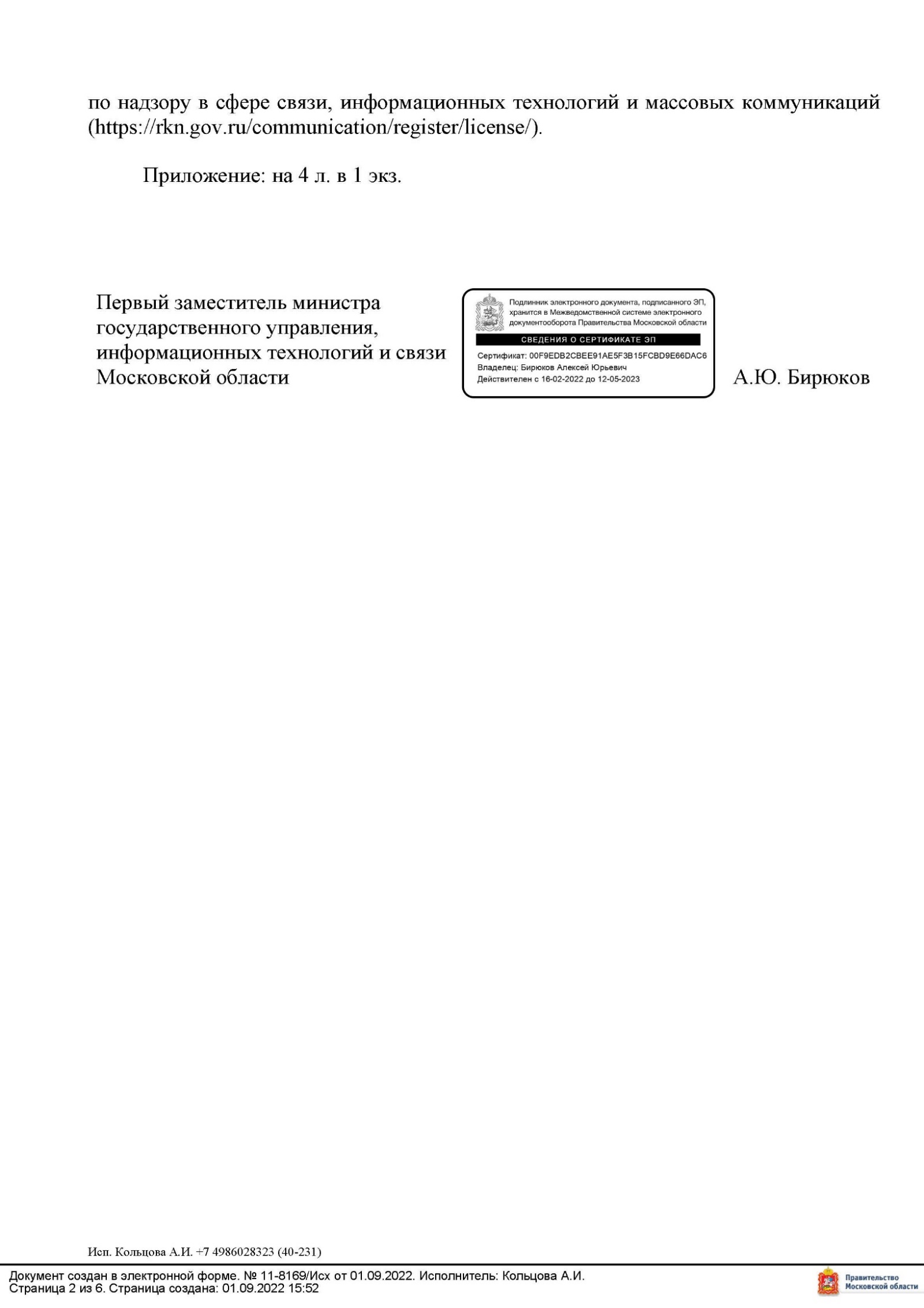 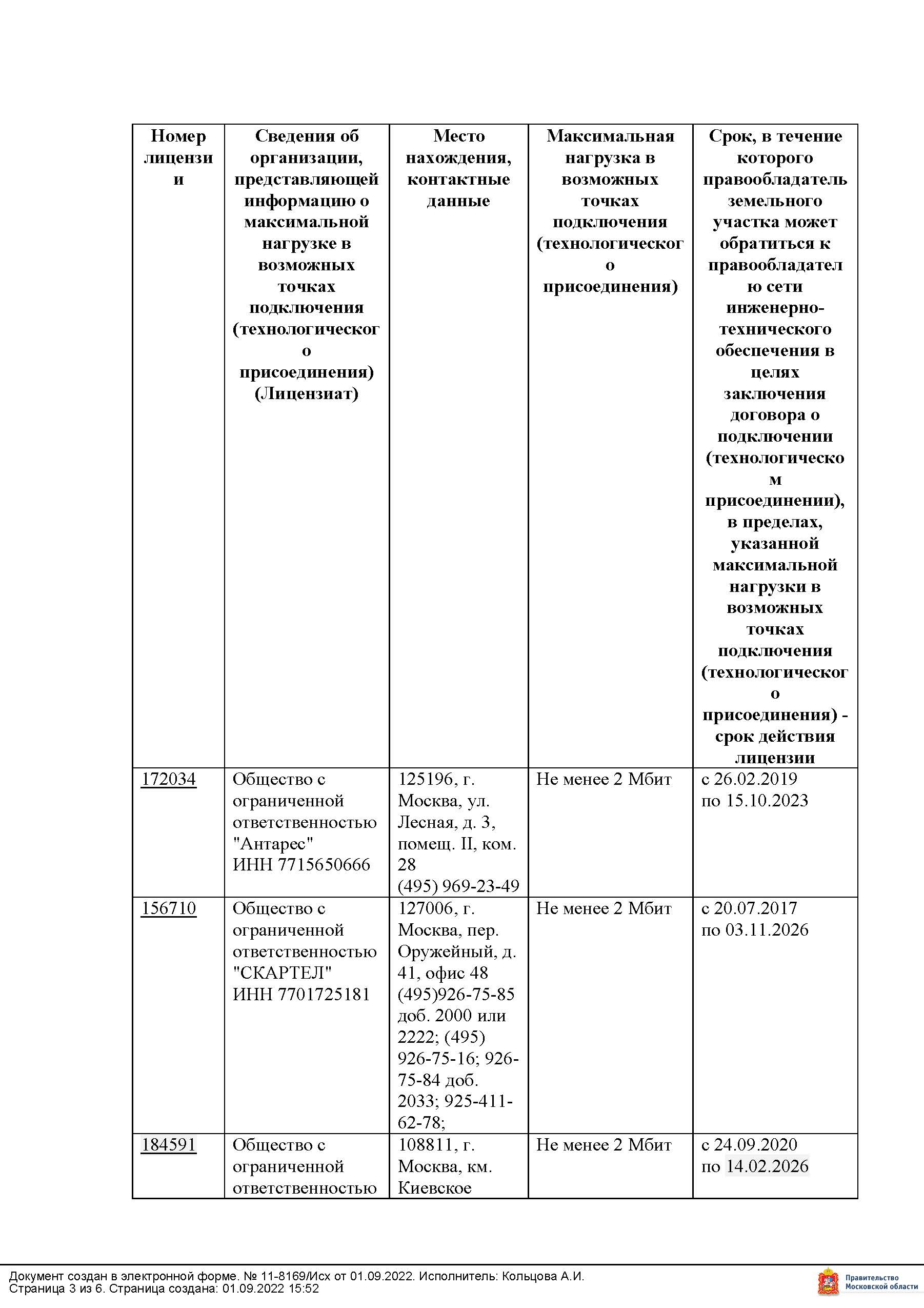 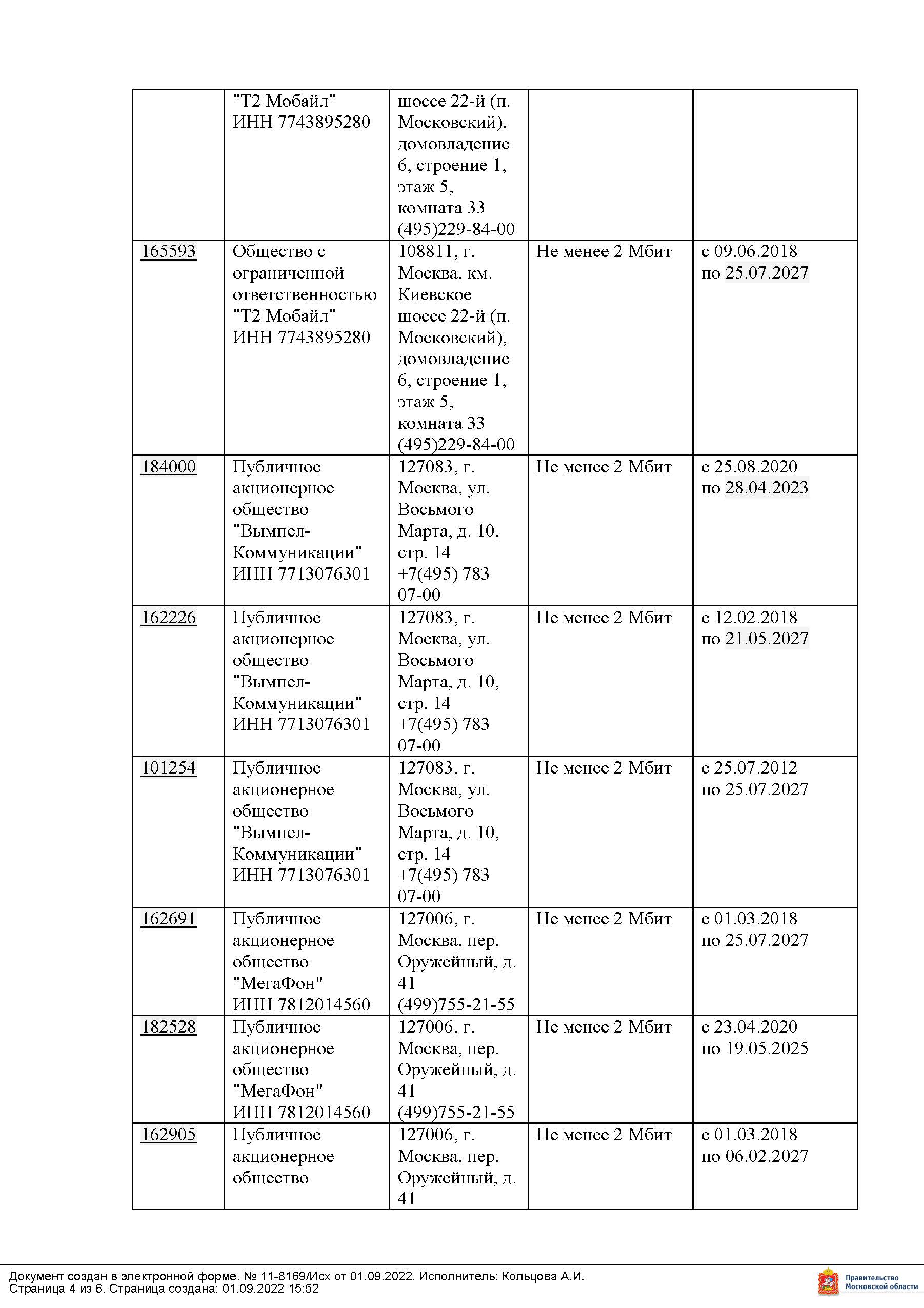 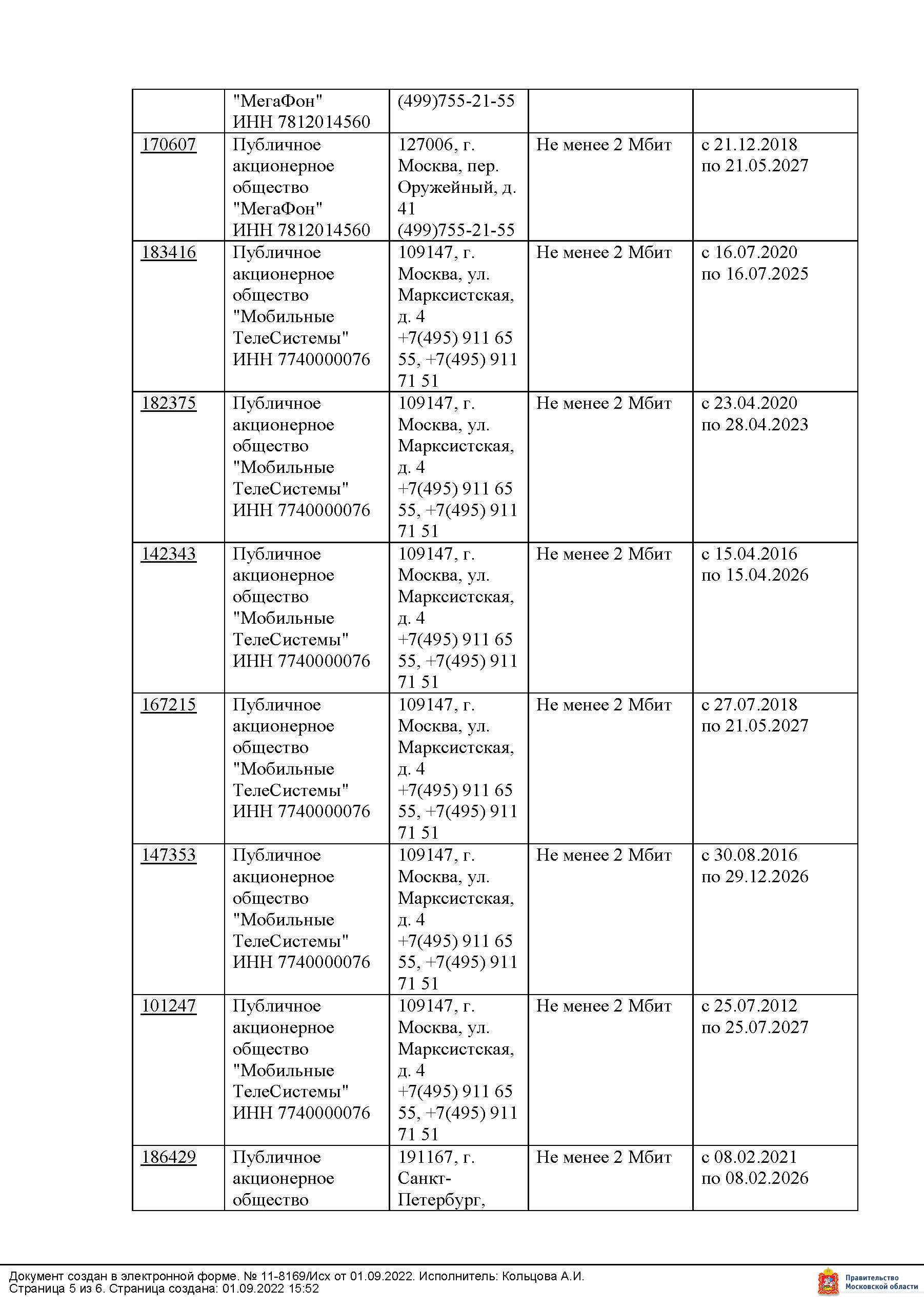 ».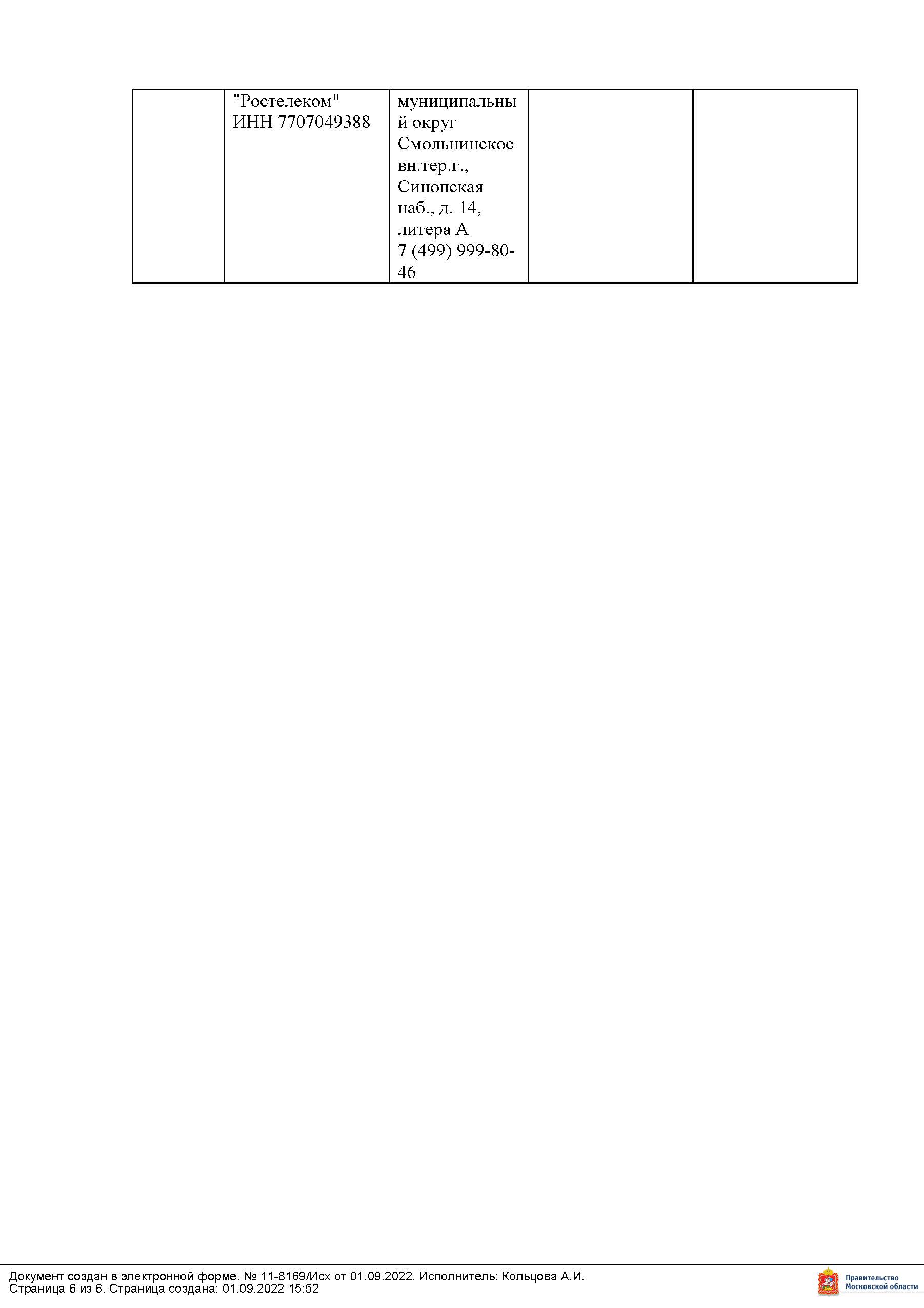 № процедуры easuz.mosreg.ru/torgi00300060110418Дата начала приема заявок:07.06.2022Дата окончания приема заявок:25.10.2022Дата аукциона:28.10.2022